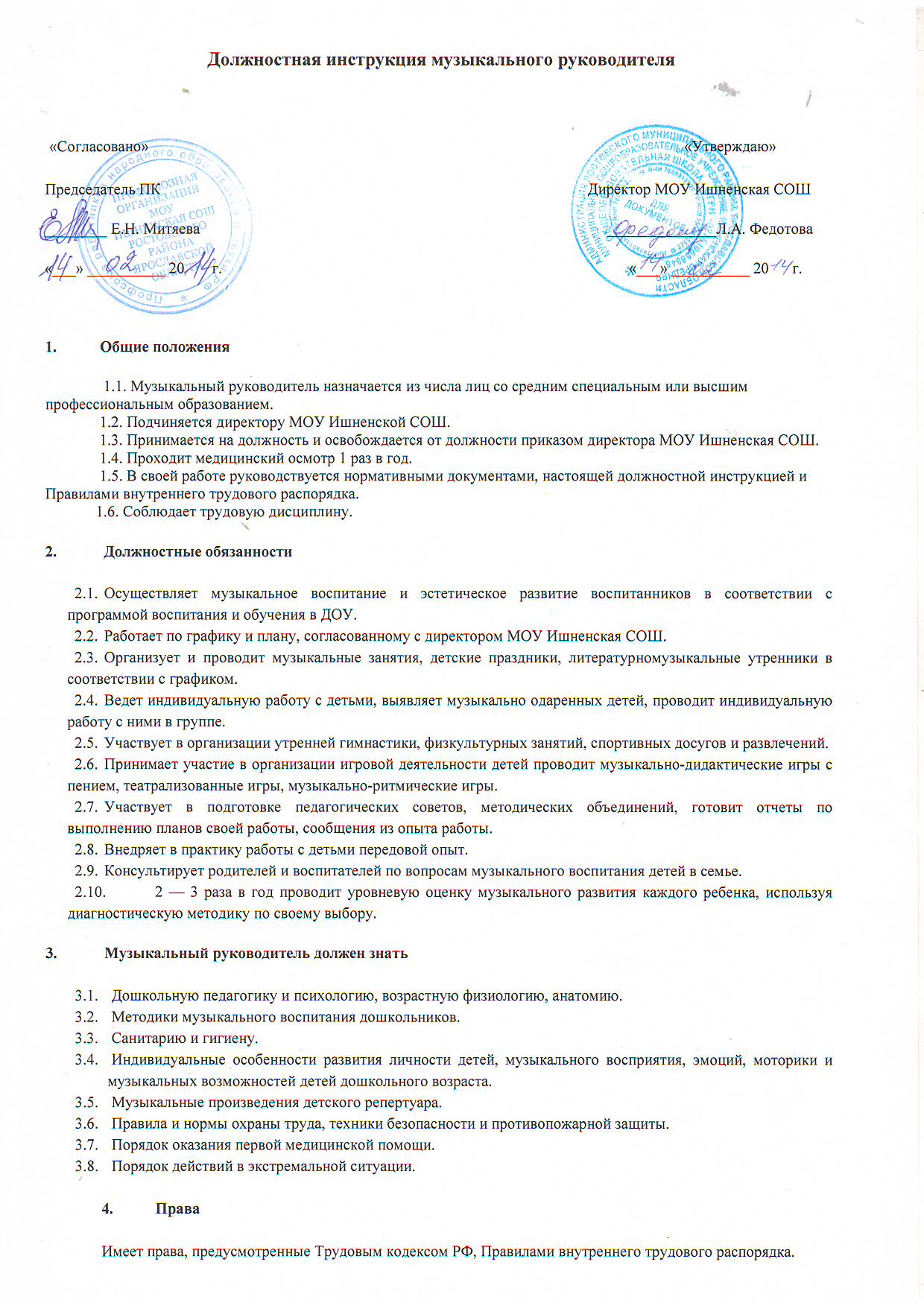          5. Ответственность5.1.  Несет ответственность за жизнь и здоровье детей на музыкальных занятиях.5.2.  Несет ответственность за выполнение всех обязанностей, возложенных настоящей инструкцией.